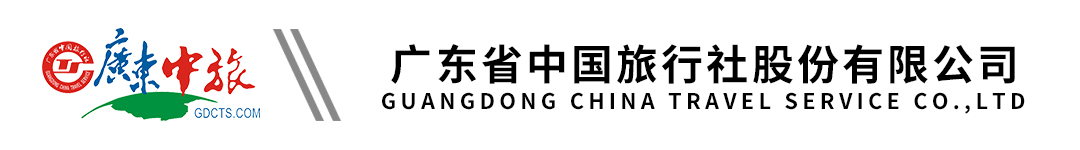 【西欧】法国+瑞士+意大利+少女峰深度13天 | 瑞士深度5天|少女峰|菲斯特山|巴黎人文左岸徒步|黄金列车|伯尔尼纳快线|TGV|双宫双游船|塞纳河游船午宴|法式蜗牛餐|米其林推荐T骨牛扒|雪山三道式|深圳往返行程单行程安排费用说明其他说明产品编号EU202402051900HC出发地深圳市目的地法国-瑞士-意大利行程天数13去程交通飞机返程交通飞机参考航班无无无无无产品亮点特别安排瑞士深度游5天，巴黎人文深度体验特别安排瑞士深度游5天，巴黎人文深度体验特别安排瑞士深度游5天，巴黎人文深度体验特别安排瑞士深度游5天，巴黎人文深度体验特别安排瑞士深度游5天，巴黎人文深度体验天数行程详情用餐住宿D1深圳早餐：X     午餐：X     晚餐：X   无D2深圳-(飞机)-罗马-(大巴约220公里)-普拉托早餐：X     午餐：中式团餐     晚餐：中式团餐   豪华-超豪华酒店D3普拉托-(大巴约50公里)-佛罗伦萨-(大巴约35公里)-THE MALL-(大巴约116公里)-比萨早餐：酒店早餐     午餐：T骨牛排餐     晚餐：X   豪华-超豪华酒店D4比萨-(大巴约81公里)-五渔村-(大巴约361公里)-帕多瓦早餐：酒店早餐     午餐：X     晚餐：中式团餐   豪华-超豪华酒店D5帕多瓦-(大巴约50公里)-威尼斯-(大巴约339公里)-卢加诺早餐：酒店早餐     午餐：中式团餐     晚餐：X   豪华-超豪华酒店D6卢加诺-(大巴约168公里)-卢塞恩-(大巴约68公里)-因特拉肯早餐：酒店早餐     午餐：中式团餐     晚餐：X   豪华-超豪华酒店D7因特拉肯-(大巴约186公里)-米卢斯早餐：酒店早餐     午餐：少女峰景观餐厅三道式     晚餐：中式团餐   豪华-超豪华酒店D8米卢斯-(大巴约44公里)-科尔马-(大巴约151公里)-南锡早餐：酒店早餐     午餐：中式团餐     晚餐：X   豪华-超豪华酒店D9南锡-(大巴约370公里)-巴黎早餐：酒店早餐     午餐：X     晚餐：中式团餐   豪华-超豪华酒店D10巴黎早餐：酒店早餐     午餐：铁塔午餐三道式     晚餐：中式团餐   豪华-超豪华酒店D11巴黎早餐：酒店早餐     午餐：法式海鲜大餐     晚餐：X   豪华-超豪华酒店D12巴黎-(飞机)-深圳早餐：酒店早餐     午餐：X     晚餐：X   无D13深圳早餐：X     午餐：X     晚餐：X   无费用包含1.机票：往返目的地经济舱团体机票、机场税及燃油附加费，开票后不能退改签；1.机票：往返目的地经济舱团体机票、机场税及燃油附加费，开票后不能退改签；1.机票：往返目的地经济舱团体机票、机场税及燃油附加费，开票后不能退改签；费用不包含1.75岁以上（含75岁）老年人特殊保险费用（请视自身情况购买，并请签署健康承诺函及亲属知晓其参团旅行的同意书）；1.75岁以上（含75岁）老年人特殊保险费用（请视自身情况购买，并请签署健康承诺函及亲属知晓其参团旅行的同意书）；1.75岁以上（含75岁）老年人特殊保险费用（请视自身情况购买，并请签署健康承诺函及亲属知晓其参团旅行的同意书）；预订须知预订限制温馨提示注意事项一退改规则重要条款一签证信息签证须知